Муниципальное бюджетное общеобразовательное учреждение«Степановская средняя общеобразовательная школа»Верхнекетского района Томской области636516, Россия, Томская область, Верхнекетский район,  пос. Степановка, пер. Аптечный,дом 5  тел./факс: (8-382) 58-25-1-66; Е-mail: stepanovca@mail.ruОТЧЁТпо реализации второго этапаПрограммы антирисковых мер  МБОУ «Степановская СОШ» по направлению«Недостаточная предметная и методическая компетентность педагогических работников»по состоянию на 19.09.2022г.п.Степановка-2022 На основании приказа №42 от 01.04. 2022 года была утверждена программа антирисковых мер по направлению «Недостаточная  предметная и методическая компетентность педагогических работников»  на 2022 год  муниципального бюджетного общеобразовательного учреждения «Степановская средняя общеобразовательная школа». Согласно Дорожной карте реализации данной программы по состоянию на 19 сентября  2022 года выполнены следующие запланированные мероприятия: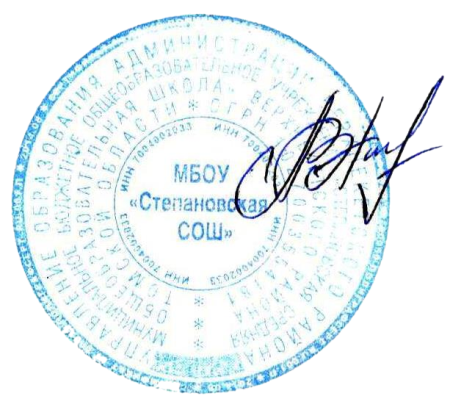 УтверждаюДиректор МБОУ «Степановская СОШ»____________________Л.В.ГавриловаЗадачиМероприятияСроки реализацииОтчёт о выполненииСсылка на электронный ресурс, где размещены материалы и документы, связанные с реализацией запланированных мерРазработать школьную Программу профессионального роста педагогов, включающую механизмы выявления дефицитов и обеспечивающую развитие профессиональных компетенций.Диагностика профессиональных дефицитов педагоговАвгуст 20221.Проведена диагностика базовых компетентностей педагогов. https://forms.gle/86dg5B8knWfXTSG97 https://ver-stepschool.ru/wp-content/uploads/2022/10/Rezultaty-monitoringa-Otsenka-kompetentnosti-pedagoga.pdf Разработать школьную Программу профессионального роста педагогов, включающую механизмы выявления дефицитов и обеспечивающую развитие профессиональных компетенций.Диагностика профессиональных дефицитов педагоговАвгуст 20222.Проведён анализ по итогам мониторингового исследования « Оценка базовых компетентностей педагога» на педагогическом совете  «Основные направления работы школы на 2022-2023 учебный год»Протокол №1 педагогического совета от 31.08.2022г.Разработать школьную Программу профессионального роста педагогов, включающую механизмы выявления дефицитов и обеспечивающую развитие профессиональных компетенций.Диагностика профессиональных дефицитов педагоговАвгуст 20223.Разработана Программа  профессионального развития и роста профессиональной компетентности  педагогов МБОУ «Степановская СОШ» на 2022-2025 годы.https://ver-stepschool.ru/wp-content/uploads/2022/09/Programma-rosta-prof-kompetentnostipedagogov-.pdf Обеспечить участие педагогов в курсах повышения квалификации, в очном и дистанционном форматах, в практико-ориентированных семинарах на базе образовательной организацииНаправление педагогов для прохождения дополнительной образовательной программы в строгом соответствии с выявленными профессиональными дефицитами Методические семинары, родительская конференция Май-сентябрь 202224.03.202208.06.202212.05.2022Май 2022Сентябрь 20221.Прошли обучение  по 34дополнительным профессиональным  программам – 21 человек.2.Методический семинар «Причины низкого качества знаний учащихся и пути их преодоления»3. Семинар для классных руководителей «Внедрение ИОМ и СИОП в образовательный процесс»4.Родительская конференция «Семья и школа». Взаимодействие и сотрудничество»4. Разработаны  новые положения:-Положение о системе оценивания образовательных достижений обучающихся МБОУ «Степановская СОШ»;-Положение  о нормах оценивания по учебным предметам МБОУ «Степановская СОШ»;-Положение о летнем оздоровительном лагере МБОУ «Степановская СОШ»;-Положение о проектной деятельности МБОУ «Степановская СОШ»; -Положение о нормах профессиональной этики педагогических работников МБОУ «Степановская СОШ»;- Протокол № 5  от 24.03.2022Протокол №  6  от 08.06.2022Протокол №1 от 12.05.2022https://ver-stepschool.ru/17409-2/ https://ver-stepschool.ru/lokalnye-akty/ Обеспечить участие педагогов в курсах повышения квалификации, в очном и дистанционном форматах, в практико-ориентированных семинарах на базе образовательной организацииНаправление педагогов для прохождения дополнительной образовательной программы в строгом соответствии с выявленными профессиональными дефицитами Методические семинары, родительская конференция Май-сентябрь 202224.03.202208.06.202212.05.2022Май 2022Сентябрь 20225. 6 педагогических работников прошли  независимую оценку профессиональных компетенцийПриказ УООрганизовать мероприятия по обмену опытом, в том числе, взаимопосещения уроков с последующим самоанализом и анализомУчастие в работе методических семинаров и конференций:-на базе школы, в других образовательных учреждений  района, в регионе;Организация наставничества молодых педагогов; Участие в конкурсах профессионального мастерстваМай 2022Май-сентябрь 2022Июнь - сентябрь 2022Сентябрь 20221. Принята карта оценивания урока «Системный анализ урока»2.Организация взаимопосещения   уроков коллегами.3.Обмен педагогическим опытом на разных уровнях4.Участие педагогов в конкурсах профессионального мастерства5.Организация работы творческих групп с целью профессионального объединения педагогов, поиска оптимальных путей совершенствования образовательного процесса (назначены руководители творческих групп, спланирована работа каждой творческой группы)https://ver-stepschool.ru/wp-content/uploads/2022/10/analiz-uroka-.pdf https://ver-stepschool.ru/500-2/ https://ver-stepschool.ru/500-2/  https://ver-stepschool.ru/wp-content/uploads/2022/09/prikaz-po-tg.pdf Создать условия для снижения  средней педагогической нагрузки до объема не более 25 часов в неделюАнализ педагогического состава школа, с указанием количества преподаваемых часов.Размещение вакансий на сайте школы. Май 2022На сайте школы размещены вакансии: учителя начальных классов, учителя физической культуры, педагога-психолога, учителя-дефектолога, учителя математики.https://ver-stepschool.ru/vakansii-uchitelej/ 